11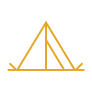 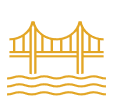 Table of ContentsPark and Lake Regulations	1Park and Lake Regulations cont. & Parking Rules	2Camping Regulations ……………………………………………………………………….3Camping Regulations cont. 	4Dock Agreement ……………………………………………………………………………...5Dock Agreement cont. 	6Campground Agreement	7Campground Agreement cont. ………………….…….………………………………...8Boating Regulations…….……...……………………………………………………………9Boating Regulations cont. & Jet Skiing…………….……………………………....10Fishing Regulations	11Swimming Regulations	12Lake Camping Spots	13Contents of this booklet are subject to change.Changes that have been made to these documents since 2021 are underlined.Last updated: 01/09/2024Lake Camping Spots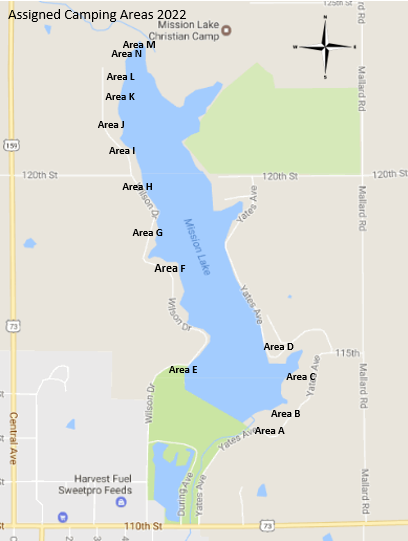 13SWIMMING REGULATIONS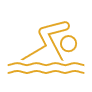 Swimming and wading are permitted within a 50-foot radius of approved docks, or within a 25-foot radius of a boat in “no wake” zones. The following regulations shall apply to all activities in approved swimming areas:6.1 NO LIFEGUARD ON DUTY: All persons shall use the swimming area entirely at their own risk. A life vest must be worn at all times. No lifeguard is on duty at the swimming areas at any time.6.2 AGE RESTRICTION: No person shall permit any child fourteen (14) years of age or less to use the designated swimming areas unless such child is under the direct supervision of a parent, guardian, or responsible companion eighteen (18) years of age or older. 6.3 CLOSING OF SWIMMING AREAS: The swimming areas shall be closed between sunset and sunrise or at any other time the City Administrator or designee deems necessary or as established by posted notice.6.4 GLASS AND SHARP OBJECTS PROHIBITED: Bottles, jars, or containers made of glass; other glass objects; or knives and other sharp objects are not allowed in the designated swimming areas or in the parking lots of said swimming areas.6.5 ANIMALS AND PETS PROHIBITED: No animals or pets are allowed in the designated swimming areas except those assisting handicapped individuals.6.6 SWIMMING AIDS: Inner tubes, air mattresses, or other swimming aids are allowed in the swimming area until the use of such aids interferes with other swimmers’ use of the swimming areas.PARK AND LAKE REGULATIONSPARKS AND LAKES; PUBLIC USES WATER SUPPLY. The lakes, known as Horton Mission Lake and Little Lake, and all the city owned and operated land adjacent to the lakes, located in Section 21 and 28 in Township 4 South, Range 17 East in Brown County, Kansas, are opened to public use as a park and recreation area, but only so far as such public use of the lakes does not conflict with the use of the lakes as a supplemental municipal water supply. (Ord. 908, Sec. 1) ADOPTION OF STANDARD CODES. The provisions of this article shall be cumulative to and supplemental to the ordinances of the city. All existing ordinances of the city, including ordinances adopting the Standard Traffic Ordinance and Uniform Public Offense Code, are applicable to offenses occurring on the lakes, parks and adjacent areas described above. (Ord. 908, Sec. 2)PUBLIC OFFENSES IN PARKS, LAKES, AND ADJACENT AREAS. The following acts shall be unlawful in Horton Mission Lake, Park Lake and all city owned land adjacent thereto.a) Intentionally injuring, destroying, disfiguring any fence, sign, gatepost, bench, table, boat dock, building or other such property; including but not limited to the peeling of bark from trees, carving and chopping of trees, cutting branches, driving nails into trees, digging ground from the roots of trees and the removal of trees, shrubs and plants, the picking of flowers and such acts injuring the public lands.b) Littering, which for the purpose of the article shall be defined as follows: Intentionally dumping, throwing, placing, depositing, or leaving or causing to be dumped, thrown, deposited, or left, any refuse of any kind or any object or substance which tends to pollute, mar, or deface, into, upon or about the above-described Horton Mission Lake, Park Lake and lands adjacent thereto. c) Intentionally damaging any seats, table or other park equipment located within the Horton Mission Lake, Park Lake and all land adjacent thereto as described above.d) Discarding any waste in the vicinity of a well or spring, urinating or defecating at any location other than toilets provided for the same. e) The riding of horses or the driving of automobiles or other motor vehicles on any children’s playgrounds, bathing beaches or areas posted against such traffic use. f) Disorderly Conduct: With knowledge or probable cause to believe that such acts will alarm, anger, or disturb others or provoke an assault or other breach of the peace.g) Engage in brawling or fighting.121PARK AND LAKE REGULATIONS CONTINUEDh) Disturbing an assembly, meeting, or procession, not unlawful in this character; or i) Using offensive, obscene, or abusive language or engaging in noisy conduct tending reasonably to arouse alarm, anger, or cause resentment in others. Quiet time shall be from 10:00 pm to 7:00 am.j) Operate a motor vehicle on a park road at a speed more than 20 M.P.H. except where otherwise posted.k) Bathing, swimming, or wading except in accordance with posted regulations. l) Fishing in the lakes without a Kansas State fishing license unless exempted by the fish and game laws in the State of Kansas.m) Theft of services. Failure to pay is a serious offense and can be cause for eviction. n) Violating any posted signs or regulations.PARKING RULESA) Trailers shall be parked at right angles to the lake, and only on camping pads in designated areas. They may be either backed into or pulled into the campsite. Towing vehicles shall not block access of other campers of the lake. (Ord. 9089, Sec 4)B) Trailers or towing vehicles that block access to electric and any other utilities will pay that utility fee for each day.C) Trailers can only be parked in the designated 14-day camping area for the designated time only and must be removed from the 14-day camping area for a minimum of one day after this time before being allowed to return.D) There shall be no wastewater discharge of any type allowed in the lake areas. Sewage dumping in the lake will be cause for eviction. The wastewater discharge is allowed only at the Camper Dump Station located at 15th & Wilson Drive. FISHING REGULATIONS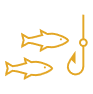 Any person having a Kansas State fishing license and any person exempt by the fish and game laws of Kansas from having a license, may fish during the legal open season on or within any city park except as provided by this article. The city may restrict or close any park to fishing at any time at its own discretion. Every person fishing is limited to not more than two fishing rods or poles with not more than two hooks attached to any one line, or a fly attached, or a casting rod with not more than one artificial bait or lure attached. Any other method of taking or attempting to take fish is prohibited and is unlawful. Any person fishing in a city lake must have the fishing rods or lines or poles in his or her possession, and any fishing rods, poles or lines left set in any bank, unattended, or attached to anything in such a manner that hooks may be taken by fish is prohibited and unlawful, and such items may be confiscated or seized by city officers or game protectors.Size, Limit, and creel limits. Large Mouth Bass and Channel Catfish size and limit are as stated by State Regulations or as posted.Channel Cat 15-inch min. lengthCreel limit is 5Flathead CatfishCreel limit is 5Large Mouth Bass 15-inch min. lengthCreel limit is 2CrappieCreel limit is 50BluegillKDWP Fishing manuals can be obtained at the lake caretakers office.2BOATING REGULATIONS CONTINUED9) Fishing from fishing boats in ski areas will not be permitted from sunrise to sunset if skiers are present. 10) There will be no drinking and boating. Drinking in this case means any evidence whatsoever of alcoholic liquor or cereal malt beverage. 11) All boats on the lake at dusk (when the lights are turned on) must reduce trolling speed not to exceed five (5) M.P.H. All boats on the lake after dark must have a light visible at all times, and from all directions. 12) All boats are subject to the inspection and approval of the park and Lake Officer or caretaker. 13) Person using boats do so at their own risk.14) Failure to obtain a license will result in a fine of $50.15) State boating and fishing regulations are available at the Caretaker’s office.16) Seasonal boating/Jet Ski stickers must be placed on the driver side front bow area.17) There is to be no swimming at boat ramp or boat dock area.JET SKIS       Fees:     Daily Permit: $6.00       Season Permit: $90.00Kansas law states:a) Personal watercrafts are subject to all applicable laws, rules, and regulations that govern vessels of the same classb) Every person on a personal watercraft must wear a USCG approved PFD.c) Each person operating a personal watercraft must wear a cut-off lanyard.d) Personal watercraft shall not be operated between sunset & sunrise. e) A person shall operate a personal watercraft in a reasonable and prudent manner.f) Personal watercraft shall be operated at a no wake speed when within 100 feet of any dock, boat ramp, swimmers, bridges, moored or anchored boats, or non-motorized watercraft.g) A person shall not operate a personal watercraft unless facing forward.h) Personal watercraft cannot be used to tow unless the vessel is designed to accommodate more than one person.i) Watercrafts must operate in counterclockwise course, no crisscrossing through traffic.CAMPING REGULATIONSThere shall be two classifications of rates for camping in Horton Mission Lake, Park Lake, and other land adjacent thereto. (See map of camping locations.) A) The daily camping rate: Fees: 14-day spots - $17.00 per dayTents - $17.00 per day- Tents will only be allowed in designated tent spots or with an occupied camping spot (adjacent to occupied camping trailer) On site with a paid camper (tents 12.00)  1) A daily camping permit will allow camping for one night. Camp must be broken by 12:00 p.m. the afternoon following the last paid night.  2) Minimum stay for a recognized holiday is 3 nights. Stays during a recognized holiday can only be canceled as a whole, not in parts. Recognized holidays during camping season are Memorial Day, Independence Day, and Labor Day. B) A yearly camping permit:     Fee: $550.00 per season  1) Camping shall be in designated areas only.  2) No hose, piping, or other appurtenance shall be attached to any hydrant or faucet and left unattended for more than 30 minutes.3) Private wastewater disposal systems for these temporary or seasonal accommodations are prohibited.C) General Rules  1) Permits may be issued to persons using tents, sleeping vans, motor coaches, travel trailers and pickup slide in units. No construction site trailers are allowed; modified or not. Stock trailers with living quarters are allowed but only if stock trailer is empty and free of animals and inside is in clean condition. No odors offensive to other campers will be tolerated. Any additional portable equipment or structures brought to the campsite must have prior approval by the city.  2) Person shall sign a Campground Agreement contract annually at time of booking camping spot.  3) Each resident is responsible for the upkeep of their campsite. This also includes the appearance of camper on site. If your campsite/camper is not maintained up to campground facilities standards, you will be assessed for the labor charges to correct the situation. Payment is due in full 30 days from date of invoice. Camping resident(s) may be evicted from site with no refund. At which time, the site can be sold to another person. CAMPING REGULATIONSThere shall be two classifications of rates for camping in Horton Mission Lake, Park Lake, and other land adjacent thereto. (See map of camping locations.) A) The daily camping rate: Fees: 14-day spots - $17.00 per dayTents - $17.00 per day- Tents will only be allowed in designated tent spots or with an occupied camping spot (adjacent to occupied camping trailer) On site with a paid camper (tents 12.00)  1) A daily camping permit will allow camping for one night. Camp must be broken by 12:00 p.m. the afternoon following the last paid night.  2) Minimum stay for a recognized holiday is 3 nights. Stays during a recognized holiday can only be canceled as a whole, not in parts. Recognized holidays during camping season are Memorial Day, Independence Day, and Labor Day. B) A yearly camping permit:     Fee: $550.00 per season  1) Camping shall be in designated areas only.  2) No hose, piping, or other appurtenance shall be attached to any hydrant or faucet and left unattended for more than 30 minutes.3) Private wastewater disposal systems for these temporary or seasonal accommodations are prohibited.C) General Rules  1) Permits may be issued to persons using tents, sleeping vans, motor coaches, travel trailers and pickup slide in units. No construction site trailers are allowed; modified or not. Stock trailers with living quarters are allowed but only if stock trailer is empty and free of animals and inside is in clean condition. No odors offensive to other campers will be tolerated. Any additional portable equipment or structures brought to the campsite must have prior approval by the city.  2) Person shall sign a Campground Agreement contract annually at time of booking camping spot.  3) Each resident is responsible for the upkeep of their campsite. This also includes the appearance of camper on site. If your campsite/camper is not maintained up to campground facilities standards, you will be assessed for the labor charges to correct the situation. Payment is due in full 30 days from date of invoice. Camping resident(s) may be evicted from site with no refund. At which time, the site can be sold to another person. 103CAMPING REGULATIONS CONT.4) No portable outside toilets may be brought to the Mission Lake Campgrounds.5) You must be 18 years of age to purchase a campsite with a valid driver’s license.6) All campers must be positioned on the camping pad (if available).7) Any property left unused or unoccupied for 48 hours after paid reservation in 14-day camping spot, is subject to removal.8) Deposit all trash in dumpsters provided around the lake. Trash barrels are not provided.9) There is to be no swimming at boat ramp and boat ramp dock area.10) All pets shall be on a leash at all times. 11) Established campers wishing to switch spots with other established campers need to speak with the City Administrator. All requests shall be made during the camping season and will be addressed on a case-by-case basis.12) Anyone allowing others to camp in their spot when their camper is not there shall pay in advance a daily rate of $12.00 PER DAY or prepay by April 15th a yearly fee of $275.00. The camper that has signed the ‘Campground Agreement’ and the camper using their spot must let the caretaker know and the visiting camper shall pay him ahead of time.13) Established campers will be allowed to transfer/hand down their spot to their children if they have had a camping contract or agreement for at least 7 consecutive years. CODE VIOLATIONS.  It shall be a code violation to violate any of the terms and provisions of this article. (Ord. 908, Sec. 8)BOATING REGULATIONS 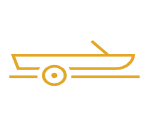 Fees: Daily Boating Permit: $6.00, Season Permit: $90.00A) Little Lake. Boats with gasoline motors are not permitted on the Lake, whether or not gasoline engine is being used.B) Horton Mission Lake. All boats powered or motor powered are permitted, however every boat will obtain a boating permit before launching. Every boat whether manually powered or motor driven will meet state safety regulations as follows:C) Fishing boats exempt, if no daily permit or seasonal pass is obtained, boating privileges will be banned from mission lake for the year.1) The minimum age for operating a vessel in Kansas is 12. No one under the age of 12 may operate a motorboat or personal watercraft on Kansas public waters unless accompanied by and under the direct supervision of a parent or person over the age of 17. Any person between the ages of 12-20 who wishes to operate a vessel (PWC, power boat, sailboat) without direct supervision must complete an approved boater education course.2) On vessels manually propelled (canoes, kayaks, sailboats, sailboards, jet skis), regardless of length, there must be one Coast Guard approved Type I, II, or III wearable life-saving device or one Type IV throw able device carried for each person aboard or being towed. 3) Manually propelled vessels shall carry, ready at hand, a lantern or flashlight showing a white light which shall be exhibited in sufficient time to avoid a collision at night.4) Class A (under 16 feet). Motorboats or sailboats with auxiliary power. Valid certificate on board. Registration number on both sides of bow. One Coast Guard approved lifesaving device, Type I, II, III or IV for each person aboard or being towed. Fire extinguisher, one B-1 for motorboats in which flammable gasses may accumulate. Lights while underway from sunset to sunrise. Motorboats-combination red and green lights on bow, white light aft. Ventilation on motorboats using volatile fuel. Flame arrester for inboard motors. 5) Class 1 (16 feet to 26 feet). Motorboats or sailboats with auxiliary power. Valid certificate on board. Registration number on both sides of bow. One Coast Guard approved wearable lifesaving device, Type I, II, or III, for each person aboard and being towed, plus one throw able, Type IV Coast Guard approved device. Fire extinguisher, one B-1 for motorboats in which flammable gases may accumulate, or a fixed system. Lights underway from sunset to sunrise. Motorboats-combination of red and green lights on bow, white light aft. Sailboards-combination of red and green lights on bow, white light aft. Ventilation on motorboats using volatile fuel. Flame arresters on inboard motors.6) Boats must operate in counterclockwise course, no crisscrossing through traffic.7) Boats may pull a maximum of two skiers at one time. Boats and skiers must stay inside areas marked by buoys and skiers must stay away from shoreline.8) Boats are not permitted in areas restricted for fishing unless a trolling speed (under 5 M.P.H.) is maintained. (NO WAKE)49CAMPGROUND AGREEMENT CONTINUED11.            Electricity will be billed by the city for each campsite on the last day of each month and mailed to your home address. There will be a minimum monthly charge of $13.00 per site in addition to any actual electric usage. Failure to exceed the minimum usage of electricity for more than 4 out of the 7 camping season months may result in loss of the camping spot for the following year. If the bill is not received, the customer will be responsible for contacting the city for the amount of any bill that is not received. Payment is due by the 16th of each month by 5:00 P.M. Payments can be mailed directly to the City of Horton, paid at City Hall, or given to the lake caretaker. If the caretaker is not available, use the envelopes provided in the drop box outside the caretaker’s office. Payments are considered delinquent, and a 10% late charge is added after 5:00 P.M. on the 16th of each month. Bills which are not paid by 10:00 a.m. on the designated shut off day are subject to termination. To restore terminated service, a reconnect fee of $105.00 will be collected. If the problem persists, the camper may be subject to eviction from the lake. If the final bill is not paid by December 31, 2023, renewal paperwork will not be sent for 2024, and your camping spot will be reassigned in 2024.12.                   Camper hereby agrees to abide by all ordinances of the City         of Horton, Kansas, including Article 3 of Chapter 12 of the Code                of the City of Horton.  Camper further agrees to maintain the           area within 10 feet on which camper sets camping trailer in a          reasonable and clean condition.  Camper shall keep the area          within 10 feet on which camper sets camper’s camping trailer or          other camping device free from trash, litter, and any other public            nuisance.  Camper shall also cut, trim, and otherwise maintain          the grass within 10 feet on which camper sets camper’s camping          trailer. Failure to mow grass and/or keeping your camping spot          clean may result in eviction with no refund. Campers with docks          must keep their area clean and mowed/ weed-eated around the           dock.DOCK AGREEMENTTHIS AGREEMENT, between City of Horton, herein referred to as FIRST PARTY and the Dock Owner herein referred to as SECOND PARTY, is as follows:WHEREAS, FIRST PARTY owns a lake, known as Mission Lake, to provide recreational opportunities, including fishing and boating; andWHEREAS SECOND PARTY desires to provide and install, at Second Party’s expense a private dock.WHEREAS the parties hereto have reached certain oral understandings regarding the above transaction which they now wish to reduce to writing.NOW THEREFORE, IN CONSIDERATION of the promises, made one to the other, the receipt and sufficiency of which is hereby acknowledged, the parties do hereby agree as follows:SECTION 1.  FIRST PARTY does hereby give unto the SECOND PARTY authorization to install a private dock, subject to others using said dock with owner’s permission, when not in use by owner.  SECOND PARTY shall have first priority of use, at all times.SECTION 2.  SECOND PARTY promises to:(A) Maintain the dock in good repair.(B) Place a visible sign on the dock showing the boat number.(C) If repairs are not made within 10 days of written notice from the City to the dock owner, the City of Horton hereby has the right to remove the dock, or in the alternative, repair and maintain the dock as a public facility, and the dock shall loose the status of a private dock, and shall become a public dock, at which time the “Private Dock” sign shall be removed.  Written notice shall be sent to the last known address of the Dock owner, certified, return receipt requested.  If the certified letter is returned to the City after attempting to be served, then the City shall send the letter by regular mail to the last known address.  This shall suffice as service upon the dock owner.85DOCK AGREEMENT CONTINUED(D) Obtain authorization from Lake Offices and park board before a private dock may be put in or moved within Mission Lake.SECTION 3.  In addition, SECOND PARTY agrees to indemnify and hold FIRST PARTY harmless from any and all losses or actions that may arise as a result of any claims for personal injury or otherwise.  The owner shall always maintain insurance on the dock.SECTION 4.  This agreement may be terminated by the FIRST PARTY giving 10 days’ written notice to SECOND PARTY.SECTION 5.  A notice required or permitted to be given by the terms of this agreement shall, in all cases be construed to mean notices in writing, signed by or on behalf of the party giving the notice.  Any notice may be served either to the other party or the agent for the other party.SECTION 6.  It is agreed that this agreement shall be governed by, construed, and enforced in accordance with the laws of the State of Kansas.SECTION 7.  This agreement shall constitute the entire agreement between the parties, and any prior understanding or representation of any kind preceding the date of this agreement shall not be binding upon either party except to the extent expressly set forth in this agreement.SECTION 8.  Any modification of this agreement or additional obligation assumed by either party in connection with this agreement shall be binding only if evidenced in writing signed by each party or an authorized representative of each party.SECTION 9.  Neither party shall sell, assign, or transfer this contract or any interest acquired hereby in or to said property without obtaining the written consent of the other party.SECTION 10.  That the terms and provisions hereof shall extend to and be binding upon all parties executing this agreement.        CAMPGROUND AGREEMENT If camper fails to comply with paragraph three and four or otherwise violates any other ordinance of the code of the City of Horton, Kansas, the City of Horton, Kansas has the option to correct the violation and charge the cost of the correction, and/or at the option of the City of Horton, Kansas, force the removal of the camper without refund of any portion of the permit fee paid.The City of Horton, Kansas, subject to availability, will provide a place for camper to set camper’s camping trailer or other camping device.  The City of Horton, Kansas does not guarantee the availability of any specific space.If camper forfeits their spot before the end of the camping season, there will be no refund given, and camping spot will go back to the City of Horton for reassignment by the City Administrator. The camping spots are the property of the City of Horton, not the camper. Anyone allowing others to camp in their spot when their camper is not there shall pay in advance of $12.00 PER DAY or prepay by April 15th a yearly fee of $275.00. The camper that has signed the campground agreement and the camper using their spot must let the caretaker know and the visiting camper shall pay him ahead of time.  Minimum stay for a recognized holiday is 3 nights. Stays during a recognized holiday can only be cancelled as a whole, not in parts, recognized holidays during camping season are Memorial Day, Independence Day, and Labor Day. No refunds will be given for holiday cancellations.Due to camping being an outdoor activity and weather being unpredictable, the city will not issue any refunds due to inclement weather.No parking permitted on the grass; vehicles included, where signs are posted. Campers are expected to camp in their spots during the camping season, therefore utility usage must exceed the minimum monthly charge 4 out of the 8 months during the camping season, or your spot may be assigned to a different camper the following camping season. Camper desires to camp at Mission Lake or Park Lake, which is part of the property owned and operated by the City of Horton.Camper desires to purchase a permit to camp. Summer season only, at the rate of $500.00 per season (plus $50.00 for early sign-ups).  Starting April 1 to October 31. (Campers residing within the city limits of Horton are exempt from paying the $50.00 early sign-up fee.) All campers are expected to be removed by the last day of each season. Any campers remaining after the last day of the camping season (October 31st), will be charged $17.00 per day. (Unless prior approval is granted by the Lake Caretaker and City Administrator) All Campers must have personal items removed from their spot or it will be disposed of by the city. (Unless it has been approved by the Lake Caretaker and the City Administrator)67